  проект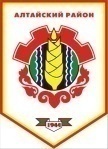 Российская ФедерацияРеспублика ХакасияСовет депутатов Аршановского сельсоветаАлтайского района Республики ХакасияР Е Ш Е Н И Е  										№  с. АршановоВ соответствии с Федеральными законами от 6 октября 2003 г. № 131-ФЗ «Об общих принципах организации местного самоуправления в Российской Федерации», от 23.11.2015 № 320-ФЗ «О внесении изменений в часть вторую Налогового кодекса Российской Федерации», руководствуясь статьей 29 Устава муниципального образования Аршановский сельсовет Алтайского района Республики Хакасия, Совет депутатов Аршановского сельсовета Алтайского района Республики ХакасияРЕШИЛ:    1. Внести в решение Совета депутатов Аршановского сельсовета от  13.11.2014 № 50 «Об установлении земельного налога» (далее - Решение), следующие  изменения и дополнения:   1)  абзац первый части 9 Решения изложить в следующей редакции: «9. Налог подлежит уплате налогоплательщиками - физическими лицами в срок не позднее 1 декабря года, следующего за истекшим налоговым периодом.».                2. Настоящее решение вступает в силу со  дня  его официального опубликования (обнародования).Глава Аршановского сельсовета                                             Н.А. ТанбаевАлтайского района Республики ХакасияО внесении изменений в решение Совета депутатов Аршановского сельсовета от  13.11.2014 № 50 «Об установлении земельного налога» 